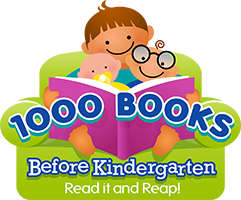 Reading to your child is one of the most powerful ways to boost his or her brain power!children from birth to age 5 Registration Begins April 1stSign up at the Custer or Hermosa Library Receive a folder, a reading log, a bookmark, and a book bag to carry home library books.1,000 Books – That’s less than 3 books a day for 1 year or 1 book a day for 3 years.  You can do it!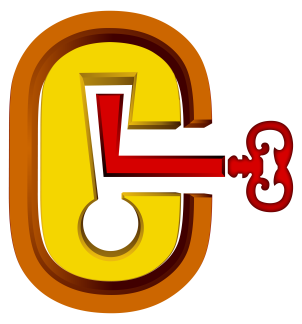 